Tájékoztatás a személyes adatoknak az Európa Parlament és a Tanács (EU)
2016/679-es rendeletével összhangban történő kezeléséről és védelmérőlTájékoztatjuk a kollégiumainkban megszálló vendégeinket, hogy a bejelentkezés során kitöltött vendégbejelentő lapon szereplő személyes adatokat a hatályos jogszabályok alapján és az Európai Parlament és a Tanács (EU) 2016/679-es rendelete értelmében kezeljük. Az önként megadott személyes adatokhoz a feldolgozásban közreműködő (alábbiakban felsorolt adatkezelők és adatfeldolgozók), az Egyetemi Kollégiumi Igazgatóság (EKI) részéről kijelölt személyek, valamint a Hallgatói Kapcsolatok és Szolgáltatások Központjának (HKSZK) igazgatója férhet hozzá.A személyes adatokat tartalmazó bejelentő lapok tárolása zárt helyiségben történik, feldolgozásukra írásban és elektronikus úton a jogszerűség, a tisztességes eljárás és az átláthatóság elveinek betartásával kerül sor.	A vendég bejelentőlapon kért személyes adatok körét a Debrecen Megyei Jogú Város Önkormányzata Közgyűlésének a helyi adókról szóló 16/2014. (IV.24.) sz. önkormányzati rendelettel módosított 45/2013. (XI.28.) önkormányzati rendeletben előírt nyilvántartási kötelezettség irányelvei szerint továbbiakban jogszabály), valamint a 2007. évi CXXVII. törvény 82.$ 1. és 3. bekezdés történik.	Személyes adatait a szállás igénybevételének hónapját követő hónap végéig használják fel, illetve a Debreceni Egyetem Iratkezelési Szabályzatának 1. melléklet 12.04. Szállás igénybevétele, értékesítése, elszámolása pontja értelmében 10 évig őrzik meg. Ezt követően azokat a kérelemhez csatolt dokumentumokkal együtt törlik. Megértettem, hogy adataimhoz hozzáférési jogom van, a kezelés időtartama alatt azokról másolatot kérhetek. Bármikor kérhetem a személyes adataim helyesbítését, kezelésének korlátozását és tiltakozhatok a személyes adatok kezelése ellen. Egyúttal tudomásul veszem, hogy a személyes adatok kezelésének korlátozása, az adatok törlésének kérése, a tiltakozás és az adatok kezeléséhez történő hozzájárulás visszavonása a szállás igénybevételét meghiúsítja. Tudomásul vettem és megértettem, hogy a személyes adataim kezelését illetően jogomban áll a felügyeleti hatósághoz címzett panasz benyújtásához.Hozzáféréssel rendelkezők köre: Adatvédelmi tisztviselő: Dr. Fejesné Dr. Varga ZitaPilishegyi Péter, a Hallgatói Kapcsolatok és Szolgáltatások Központjának (HKSZK) igazgatója (pilishegyi.peter@unideb.hu) Dr. Csiszár Imre, igazgató (csiszar.imre@unideb.hu)Szemán Gáborné, igazgatóhelyettes (szemanandrea@unideb.hu)Kollégiumi Igazgatóság részéről kijelölt személyekA jogszabályban megjelölt adatokon kívül a telefonszámom és a gépkocsi rendszámom közléséhez hozzájárulok.A szállásszolgáltatásra vonatkozóan adatkezelési tájékoztatást elolvastam és tudomásul vettem. (EKI GDPR AT 6.Kelt.: Debrecen 2019, 						aláírásEKIGDPR AT 6/1Adatkezelési tájékoztatószállóvendégek részéremelléklete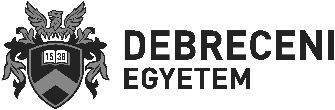 EKIGDPR AT 6/1DE HKSZK Egyetemi Kollégiumi Igazgatóság4032 Debrecen, Egyetem tér 1.Debreceni Egyetem HKSZK Egyetemi Kollégiumi IgazgatóságDebreceni Egyetem HKSZK Egyetemi Kollégiumi IgazgatóságDebreceni Egyetem HKSZK Egyetemi Kollégiumi IgazgatóságDebreceni Egyetem HKSZK Egyetemi Kollégiumi IgazgatóságDebreceni Egyetem HKSZK Egyetemi Kollégiumi IgazgatóságDebreceni Egyetem HKSZK Egyetemi Kollégiumi Igazgatóság  Veres Péter Kollégium  Veres Péter Kollégium  Veres Péter Kollégium  Veres Péter Kollégium  Veres Péter Kollégium  Veres Péter Kollégium4032 Debrecen, Böszörményi u. 140.4032 Debrecen, Böszörményi u. 140.4032 Debrecen, Böszörményi u. 140.4032 Debrecen, Böszörményi u. 140.4032 Debrecen, Böszörményi u. 140.4032 Debrecen, Böszörményi u. 140.CSAK IDEGENFORGALMI ADÓMENTESSÉG ESETÉN TÖLTENDŐ KI!CSAK IDEGENFORGALMI ADÓMENTESSÉG ESETÉN TÖLTENDŐ KI!CSAK IDEGENFORGALMI ADÓMENTESSÉG ESETÉN TÖLTENDŐ KI!CSAK IDEGENFORGALMI ADÓMENTESSÉG ESETÉN TÖLTENDŐ KI!CSAK IDEGENFORGALMI ADÓMENTESSÉG ESETÉN TÖLTENDŐ KI!CSAK IDEGENFORGALMI ADÓMENTESSÉG ESETÉN TÖLTENDŐ KI!( To be filled out by claimants for dispense from local tax! )( To be filled out by claimants for dispense from local tax! )( To be filled out by claimants for dispense from local tax! )( To be filled out by claimants for dispense from local tax! )( To be filled out by claimants for dispense from local tax! )( To be filled out by claimants for dispense from local tax! )NYILATKOZAT AZ ADÓMENTESSÉG JOGCÍMÉRŐLNYILATKOZAT AZ ADÓMENTESSÉG JOGCÍMÉRŐLNYILATKOZAT AZ ADÓMENTESSÉG JOGCÍMÉRŐLNYILATKOZAT AZ ADÓMENTESSÉG JOGCÍMÉRŐLNYILATKOZAT AZ ADÓMENTESSÉG JOGCÍMÉRŐLNYILATKOZAT AZ ADÓMENTESSÉG JOGCÍMÉRŐL( Declaration regarding dispense from local tax )( Declaration regarding dispense from local tax )( Declaration regarding dispense from local tax )( Declaration regarding dispense from local tax )( Declaration regarding dispense from local tax )( Declaration regarding dispense from local tax )( A megfelelő részt kérjük megjelölni! / Please, indicate wich is applicable! )( A megfelelő részt kérjük megjelölni! / Please, indicate wich is applicable! )( A megfelelő részt kérjük megjelölni! / Please, indicate wich is applicable! )( A megfelelő részt kérjük megjelölni! / Please, indicate wich is applicable! )( A megfelelő részt kérjük megjelölni! / Please, indicate wich is applicable! )( A megfelelő részt kérjük megjelölni! / Please, indicate wich is applicable! )Mentes az idegenforgalmi adókötelezettség alól az a magánszemély, aki:Mentes az idegenforgalmi adókötelezettség alól az a magánszemély, aki:Mentes az idegenforgalmi adókötelezettség alól az a magánszemély, aki:Mentes az idegenforgalmi adókötelezettség alól az a magánszemély, aki:Mentes az idegenforgalmi adókötelezettség alól az a magánszemély, aki:Mentes az idegenforgalmi adókötelezettség alól az a magánszemély, aki:1.18. életévét még nem töltötte be. (The guest is younger than 18 years.)18. életévét még nem töltötte be. (The guest is younger than 18 years.)18. életévét még nem töltötte be. (The guest is younger than 18 years.)18. életévét még nem töltötte be. (The guest is younger than 18 years.)18. életévét még nem töltötte be. (The guest is younger than 18 years.)2.Gyógyintézetben fekvőbeteg szakellátásban részesül vagy szociális intézményben kap ellátást. (Person receiving treatment in local hospital or user of social services.)Gyógyintézetben fekvőbeteg szakellátásban részesül vagy szociális intézményben kap ellátást. (Person receiving treatment in local hospital or user of social services.)Gyógyintézetben fekvőbeteg szakellátásban részesül vagy szociális intézményben kap ellátást. (Person receiving treatment in local hospital or user of social services.)Gyógyintézetben fekvőbeteg szakellátásban részesül vagy szociális intézményben kap ellátást. (Person receiving treatment in local hospital or user of social services.)Gyógyintézetben fekvőbeteg szakellátásban részesül vagy szociális intézményben kap ellátást. (Person receiving treatment in local hospital or user of social services.)3.Debreceni közép- vagy felsőfokú oktatási intézménynél tanulói-hallgatói jogviszonnyal rendelkezik. (Student in Debrecen) Int. neve:Címe.Debreceni közép- vagy felsőfokú oktatási intézménynél tanulói-hallgatói jogviszonnyal rendelkezik. (Student in Debrecen) Int. neve:Címe.Debreceni közép- vagy felsőfokú oktatási intézménynél tanulói-hallgatói jogviszonnyal rendelkezik. (Student in Debrecen) Int. neve:Címe.Debreceni közép- vagy felsőfokú oktatási intézménynél tanulói-hallgatói jogviszonnyal rendelkezik. (Student in Debrecen) Int. neve:Címe.Debreceni közép- vagy felsőfokú oktatási intézménynél tanulói-hallgatói jogviszonnyal rendelkezik. (Student in Debrecen) Int. neve:Címe.4. Szakképzésben vesz részt.Szakképzésben vesz részt.Szakképzésben vesz részt.Szakképzésben vesz részt.Szakképzésben vesz részt.5.Szolgálati kötelezettség teljesítése Debrecenben. (Fegyveres vagy rendészeti szervek, közszolgálati szervek alkalmazottai esetében.) (Member of the authority on duty.)Szolgálati kötelezettség teljesítése Debrecenben. (Fegyveres vagy rendészeti szervek, közszolgálati szervek alkalmazottai esetében.) (Member of the authority on duty.)Szolgálati kötelezettség teljesítése Debrecenben. (Fegyveres vagy rendészeti szervek, közszolgálati szervek alkalmazottai esetében.) (Member of the authority on duty.)Szolgálati kötelezettség teljesítése Debrecenben. (Fegyveres vagy rendészeti szervek, közszolgálati szervek alkalmazottai esetében.) (Member of the authority on duty.)Szolgálati kötelezettség teljesítése Debrecenben. (Fegyveres vagy rendészeti szervek, közszolgálati szervek alkalmazottai esetében.) (Member of the authority on duty.)6.Hatósági vagy bírósági intézkedés miatt tartózkodi Debrecenben. (Makes stay due to measures taken by authorities.)Hatósági vagy bírósági intézkedés miatt tartózkodi Debrecenben. (Makes stay due to measures taken by authorities.)Hatósági vagy bírósági intézkedés miatt tartózkodi Debrecenben. (Makes stay due to measures taken by authorities.)Hatósági vagy bírósági intézkedés miatt tartózkodi Debrecenben. (Makes stay due to measures taken by authorities.)Hatósági vagy bírósági intézkedés miatt tartózkodi Debrecenben. (Makes stay due to measures taken by authorities.)7.Oktatási-kutatási célú munkát végez a Debreceni Egyetemen. (Teaching or research in the University of Debrecen.)Oktatási-kutatási célú munkát végez a Debreceni Egyetemen. (Teaching or research in the University of Debrecen.)Oktatási-kutatási célú munkát végez a Debreceni Egyetemen. (Teaching or research in the University of Debrecen.)Oktatási-kutatási célú munkát végez a Debreceni Egyetemen. (Teaching or research in the University of Debrecen.)Oktatási-kutatási célú munkát végez a Debreceni Egyetemen. (Teaching or research in the University of Debrecen.)8.Debrecenben székhellyel, telephellyel rendelkező, iparűzési tevékenységet végző vállalkozó, vagy alkalmazottja. Vállakozás neve: …………………………………….. Székhelyének, telephelyének címe:…………………………………………………….. Adószáma:………………………….Debrecenben székhellyel, telephellyel rendelkező, iparűzési tevékenységet végző vállalkozó, vagy alkalmazottja. Vállakozás neve: …………………………………….. Székhelyének, telephelyének címe:…………………………………………………….. Adószáma:………………………….Debrecenben székhellyel, telephellyel rendelkező, iparűzési tevékenységet végző vállalkozó, vagy alkalmazottja. Vállakozás neve: …………………………………….. Székhelyének, telephelyének címe:…………………………………………………….. Adószáma:………………………….Debrecenben székhellyel, telephellyel rendelkező, iparűzési tevékenységet végző vállalkozó, vagy alkalmazottja. Vállakozás neve: …………………………………….. Székhelyének, telephelyének címe:…………………………………………………….. Adószáma:………………………….Debrecenben székhellyel, telephellyel rendelkező, iparűzési tevékenységet végző vállalkozó, vagy alkalmazottja. Vállakozás neve: …………………………………….. Székhelyének, telephelyének címe:…………………………………………………….. Adószáma:………………………….9.Debrecenben lévő üdülő tulajdonosa vagy bérlője, továbbá a használati jogosultság időtartamára a lakásszövetkezet tulajdonában álló üdülő használati jogával rendelkező lakásszövetkezeti tag, illetőleg a használati jogosultságának időtartamára annak a Ptf.685.§. b) pontja szerinti hozzátartozója.Debrecenben lévő üdülő tulajdonosa vagy bérlője, továbbá a használati jogosultság időtartamára a lakásszövetkezet tulajdonában álló üdülő használati jogával rendelkező lakásszövetkezeti tag, illetőleg a használati jogosultságának időtartamára annak a Ptf.685.§. b) pontja szerinti hozzátartozója.Debrecenben lévő üdülő tulajdonosa vagy bérlője, továbbá a használati jogosultság időtartamára a lakásszövetkezet tulajdonában álló üdülő használati jogával rendelkező lakásszövetkezeti tag, illetőleg a használati jogosultságának időtartamára annak a Ptf.685.§. b) pontja szerinti hozzátartozója.Debrecenben lévő üdülő tulajdonosa vagy bérlője, továbbá a használati jogosultság időtartamára a lakásszövetkezet tulajdonában álló üdülő használati jogával rendelkező lakásszövetkezeti tag, illetőleg a használati jogosultságának időtartamára annak a Ptf.685.§. b) pontja szerinti hozzátartozója.Debrecenben lévő üdülő tulajdonosa vagy bérlője, továbbá a használati jogosultság időtartamára a lakásszövetkezet tulajdonában álló üdülő használati jogával rendelkező lakásszövetkezeti tag, illetőleg a használati jogosultságának időtartamára annak a Ptf.685.§. b) pontja szerinti hozzátartozója.Kijelentem, hogy az idegenforgalmi adómentességem a fenti jogcím miatt áll fenn. (I declare that my tax exemption is based on the title underlined.)Kijelentem, hogy az idegenforgalmi adómentességem a fenti jogcím miatt áll fenn. (I declare that my tax exemption is based on the title underlined.)Kijelentem, hogy az idegenforgalmi adómentességem a fenti jogcím miatt áll fenn. (I declare that my tax exemption is based on the title underlined.)Kijelentem, hogy az idegenforgalmi adómentességem a fenti jogcím miatt áll fenn. (I declare that my tax exemption is based on the title underlined.)Kijelentem, hogy az idegenforgalmi adómentességem a fenti jogcím miatt áll fenn. (I declare that my tax exemption is based on the title underlined.)Kijelentem, hogy az idegenforgalmi adómentességem a fenti jogcím miatt áll fenn. (I declare that my tax exemption is based on the title underlined.)Debrecen, 201.. év…………….hó…..napDebrecen, 201.. év…………….hó…..napDebrecen, 201.. év…………….hó…..napDebrecen, 201.. év…………….hó…..napDebrecen, 201.. év…………….hó…..napDebrecen, 201.. év…………….hó…..nap………………………………..………………………………..………………………………..Vendég aláírása / Signature of the GuestVendég aláírása / Signature of the GuestVendég aláírása / Signature of the GuestDebreceni Egyetem HKSZK Egyetemi Kollégiumi IgazgatóságDebreceni Egyetem HKSZK Egyetemi Kollégiumi IgazgatóságDebreceni Egyetem HKSZK Egyetemi Kollégiumi IgazgatóságDebreceni Egyetem HKSZK Egyetemi Kollégiumi IgazgatóságDebreceni Egyetem HKSZK Egyetemi Kollégiumi IgazgatóságVeres Péter KollégiumVeres Péter KollégiumVeres Péter KollégiumVeres Péter KollégiumVeres Péter Kollégium4032 Debrecen, Böszörményi u. 140.4032 Debrecen, Böszörményi u. 140.4032 Debrecen, Böszörményi u. 140.4032 Debrecen, Böszörményi u. 140.4032 Debrecen, Böszörményi u. 140.Vendég bejelentőlap / Guest registration formVendég bejelentőlap / Guest registration formVendég bejelentőlap / Guest registration formVendég bejelentőlap / Guest registration formVendég bejelentőlap / Guest registration formVendég neve / Full Name and Nationality:Vendég neve / Full Name and Nationality:Vendég neve / Full Name and Nationality:Vendég neve / Full Name and Nationality:Vendég neve / Full Name and Nationality:Vendég neve / Full Name and Nationality:Vendég neve / Full Name and Nationality:Vendég neve / Full Name and Nationality:Vendég neve / Full Name and Nationality:Vendég neve / Full Name and Nationality:Születés helye és ideje / Date and Place of Birth:Születés helye és ideje / Date and Place of Birth:Születés helye és ideje / Date and Place of Birth:Születés helye és ideje / Date and Place of Birth:Születés helye és ideje / Date and Place of Birth:Születés helye és ideje / Date and Place of Birth:Születés helye és ideje / Date and Place of Birth:Születés helye és ideje / Date and Place of Birth:Születés helye és ideje / Date and Place of Birth:Születés helye és ideje / Date and Place of Birth:Állandó lakcíme / Permanent address:Állandó lakcíme / Permanent address:Állandó lakcíme / Permanent address:Állandó lakcíme / Permanent address:Állandó lakcíme / Permanent address:Állandó lakcíme / Permanent address:Állandó lakcíme / Permanent address:Állandó lakcíme / Permanent address:Állandó lakcíme / Permanent address:Állandó lakcíme / Permanent address:Személyig. vagy útlevél száma / ID card or Passport number:Személyig. vagy útlevél száma / ID card or Passport number:Személyig. vagy útlevél száma / ID card or Passport number:Személyig. vagy útlevél száma / ID card or Passport number:Személyig. vagy útlevél száma / ID card or Passport number:Személyig. vagy útlevél száma / ID card or Passport number:Személyig. vagy útlevél száma / ID card or Passport number:Személyig. vagy útlevél száma / ID card or Passport number:Személyig. vagy útlevél száma / ID card or Passport number:Személyig. vagy útlevél száma / ID card or Passport number:GK. rendszáma / Car License Plate Nr.:GK. rendszáma / Car License Plate Nr.:GK. rendszáma / Car License Plate Nr.:GK. rendszáma / Car License Plate Nr.:Mobil/telefon száma / Phone number:GK. rendszáma / Car License Plate Nr.:GK. rendszáma / Car License Plate Nr.:GK. rendszáma / Car License Plate Nr.:GK. rendszáma / Car License Plate Nr.:Mobil/telefon száma / Phone number:Diákig. száma / Number of the Student Card:Diákig. száma / Number of the Student Card:Diákig. száma / Number of the Student Card:Diákig. száma / Number of the Student Card:Diákig. száma / Number of the Student Card:Diákig. száma / Number of the Student Card:Diákig. száma / Number of the Student Card:Diákig. száma / Number of the Student Card:Diákig. száma / Number of the Student Card:Diákig. száma / Number of the Student Card:Érkezés napja / Date of Arrival:Érkezés napja / Date of Arrival:Érkezés napja / Date of Arrival:Érkezés napja / Date of Arrival:Távozás napja / Date of Departure:Érkezés napja / Date of Arrival:Érkezés napja / Date of Arrival:Érkezés napja / Date of Arrival:Érkezés napja / Date of Arrival:Távozás napja / Date of Departure:A Házirendet betartom, az általam okozott károkért felelősséget vállalok. (I hereby state that I will follow the rules as specified in terms and conditions. I am responsible for any damage that I cause to this property.)A Házirendet betartom, az általam okozott károkért felelősséget vállalok. (I hereby state that I will follow the rules as specified in terms and conditions. I am responsible for any damage that I cause to this property.)A Házirendet betartom, az általam okozott károkért felelősséget vállalok. (I hereby state that I will follow the rules as specified in terms and conditions. I am responsible for any damage that I cause to this property.)A Házirendet betartom, az általam okozott károkért felelősséget vállalok. (I hereby state that I will follow the rules as specified in terms and conditions. I am responsible for any damage that I cause to this property.)A Házirendet betartom, az általam okozott károkért felelősséget vállalok. (I hereby state that I will follow the rules as specified in terms and conditions. I am responsible for any damage that I cause to this property.)Vendég aláírása / Signature of the GuestRecepció tölti ki:Recepció tölti ki:Recepció tölti ki:Recepció tölti ki:Szobaszám / Room Number:Szobaszám / Room Number:.…..……………… készpénzfizetési számlaszámon ……….…….. forintot befizetett..…..……………… készpénzfizetési számlaszámon ……….…….. forintot befizetett..…..……………… készpénzfizetési számlaszámon ……….…….. forintot befizetett..…..……………… készpénzfizetési számlaszámon ……….…….. forintot befizetett..…..……………… készpénzfizetési számlaszámon ……….…….. forintot befizetett.………………………….Recepciós aláírása